ROMÂNIA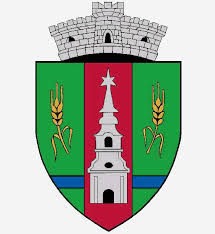 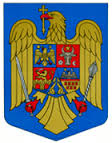 JUDEŢUL ARADCOMUNA ZERINDLoc. ZERIND  NR. 1 Tel/Fax: 0257355566e-mail: primariazerind@yahoo.com		   www.primariazerind.roH O T A R A R E A NR.65.din 21.07.2017.aprobarea solicitarii unei Scrisori de Garantare de la FNGCIMM SA IFN ,in vederea garantarii obligatiilor de plata a avansului din fondurile nerambursabile, pentru implementarea proiectului  “Reabilitare drumuri in comuna Zerind, judetul Arad”Consiliul Local ZERIND jud. Arad, intrunit in sedinta convocata de indata pentru data de 21.07.2017.Avand in vedere:- Expunerea de motive a primarului com. ZERIND, jud. Arad la Proiectul de hotarare privind aprobarea solicitarii unei Scrisori de Garantare de la FNGCIMM SA IFN in valoare de 1.791.000,00 lei, in vederea garantarii obligatiilor de plata a avansului in valoare de 1.791.000,00 lei din fondurile nerambursabile pentru implementarea proiectului intitulat “Reabilitare drumuri in comuna Zerind, judetul Arad”  in localitatea Zerind,  com. Zerind, jud. Arad, in baza contractului de finantare nerambursabila nr. C0720RN00021550200383/08.12.2016 si actele aditionale ulterioare,  in favoarea Agenţiei pentru Finanţarea Investiţiilor Rurale.-Raportul compartimentului financiar-contabil al Primariei Comunei Zerind;Prevederile art.36(2) lit.d. alin(6) pct.13;art.39(4); art. 45 alin.(2) lit. a. si lit.b.din Legea Administratiei Publice Locale nr.215/2001, republicata, cu modificarile si completarile ulterioare,Numarul voturilor exprimate de catre 6 consilieri locali prezenti la sedinta din 9 consilieri in functie:  6 voturi ,,pentru".				            H O T A R A S T E:Art.1. Se aproba solicitarea unei Scrisori de Garantare de la FNGCIMM SA IFN in valoare de 1.791.000,00 lei, in vederea garantarii obligatiilor de plata a avansului in valoare de 1.791.000,00 lei din fondurile nerambursabile pentru implementarea proiectului intitulat “Reabilitare drumuri in comuna Zerind, judetul Arad”  in localitatea Zerind,  com. Zerind, jud. Arad, in baza contractului de finantare nerambursabila nr. C0720RN00021550200383/08.12.2016 si actele aditionale ulterioare,    in favoarea Agenţiei pentru Finanţarea Investiţiilor Rurale. Art.2. Primarul comunei  Zerind, jud. Arad va duce la indeplinire prevederile prezentei HOTARARI.               Art.3.-Prezenta se comunica Institutiei Prefectului-Judetul Arad.                        PRESEDINTE			                   Contrasemneaza,SECRETAR        KOMLOSI ALEXANDRU-ROBERT        		   jr.BONDAR HENRIETTE KATALIN